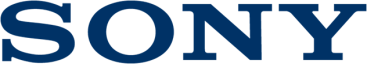 Milan, September 15, 2021Sony is the official partner of Maker Faire 9th edition which will be held in Rome from October 7th to 10th The company will be present at the event to showcase its research and solutions in thematic areas related to sustainable development and social dialogue, as well as feature an AV production and archive solution and an installation on motion detection with Sony’s vision sensors As a Gold Partner, Sony will be present at Maker Faire Rome 2021 where Makers will gather in person from all over the world at the Gazometro Ostiense in Rome.  Sony Computer Science Laboratories Paris (Sony CSL Paris) will take centre stage in Sony’s exhibition area, with a focus on innovation and, in particular, on sustainable development and social dialogue across their diverse areas of application such as music, agriculture and robotics. They will be joined by Sony Europe’s other divisions: SSS Europe and Professional Solutions Europe, respectively featuring an installation dedicated to the detection of motion using Sony Semiconductor Solution’s vision sensors, and a broadcast studio where talks and panel discussions will be hosted throughout the duration of the event.Sony Computer Science Laboratories Paris (Sony CSL Paris)’s attendance is an opportunity for the company to present their research and solutions that contribute to humanity and society. With a new office planned to open in Rome Sony CSL Paris is the European branch of Sony Computer Science Laboratories Inc. founded in Tokyo in 1988, which saw the birth of the first European headquarters in the city of Paris in 1996.As part of Maker Faire 2021, Sony CSL Paris will celebrate its 25th anniversary by opening its research and technologies to the public in the Sony exhibition area. This will offer a unique opportunity for Makers and other visitors alike, to discover the research projects carried out within the laboratories– ranging from sustainable cities to precision agriculture; from social issues of misinformation to the tools to fight it; from language to art and creativity – offering an opportunity to understand their impact on our everyday life and in the building of a better future for the planet.*** 